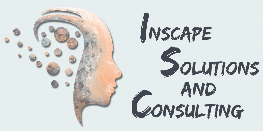 Note: All personal information is held securely in accordance with the appropriate legislation, confidential and treated appropriately.Client InformationMr/Mrs/Miss/Ms/Other	_________________	Last name  _________________________________Name you like to be calle ______________________________________________________________Aress	___________________________________________________________________________________________________________________________________________________________Telephone Numbers/Contact DetailsHome	___________________________	Work 	___________________________________Cellphone 	___________________________	Skype Id	___________________________________Email/s	________________________________________________________________________Best Contact Method/s (usual)  _________________________________________________________Best Contact Method/s (short notice)   ___________________________________________________Employment InformationOccupation 	________________________________________________________________________Employer Name   ____________________________________________________________________Personal Information (Optional)Date of Birth 	___________________________	Marital Status 	_____________________________Significant Other's Name 	___________________________________________________________Significant Dates (eg. Weing anniversary) 	_____________________________________________			_____________________________________________No. of Children    _____________________Name(s) an Age(s) of Child(ren) 	________________________________________________________________________________________________________________________________________